All Councillors are summoned to the Parish Council (Trust) Annual Meeting immediately following the Parish Council Meeting on Monday, 3rd July 2017 in the North Luffenham Community Centre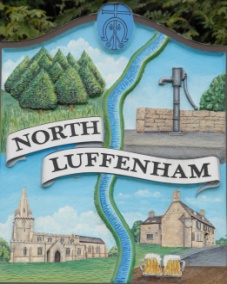 AgendaApologies: Cllr Riordan, Cllr Inman Declarations of InterestTo approve and sign Minutes of PC Trust meeting of 15th May 2017  To receive an update about progress of outstanding resolutions from the last meeting:  Registration of the united charity – ClerkWoodland Walk / Allotment gate notice – Cllr CadeTrip hazard to the entrance of the Oval in Church Street – Cllr MarsonTree survey and inspection – Cllr CadeTo consider the draft Code of Conduct and Conflicts of Interest Policy for Trust matters – Cllr CummingsFinance Report – ClerkTo receive Qtr 1 (April-June) Actual/Forecast Budget SummaryTo consider and approve Finance ReportTo consider a plan to tidy the Oval and make good the cricket pitch following the bonfire event – Cllr CadeField Gardens Report - Cllr CadeAllotments updateWoodland Walk expenses: approval sought by Cllr Cade to spend up to £25 for fuel associated with grass cutting To receive and consider the revised Allotment Letting Policy – Cllr CadeOval Report - Cllr CadeWicksteed Play Equipment - maintenance undertaken on 16/06/2017To consider quotes x 3 for specialist painting play equipment – Cllr CadeTo consider a Family Day – Cllr Cummingsto seek permission to provide a Family Day approval sought for a provision of up to £100 Questions to the Chair: an opportunity for Councillors to raise any questions/comments to the ChairAgenda items for discussion at the next meetingDate of next Parish Council (Trust) meeting: Monday, 4th September 2017Angela Ashpole, Parish Clerk, 26th June 2017